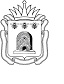 АДМИНИСТРАЦИЯ ТАМБОВСКОЙ ОБЛАСТИ
УПРАВЛЕНИЕ ОБРАЗОВАНИЯ И НАУКИ
ТАМБОВСКОЙ ОБЛАСТИП Р И К А ЗОб утверждении Положения о государственной экзаменационной комиссии для проведения государственной итоговой аттестации по образовательным программам основного общего образованияВ соответствии с приказом Минпросвещения России и Рособрнадзора от  07.11.2018 №189/1513 «Об утверждении Порядка проведения государственной итоговой аттестации по образовательным программам основного общего образования (зарегистрирован Минюстом России 10 декабря 2018, регистрационный № 52953), письмом Рособрнадзора от 29.12.2018 №10-987 и в целях обеспечения проведения государственной итоговой аттестации по образовательным программам основного общего образования на территории Тамбовской области   ПРИКАЗЫВАЮ:Утвердить Положение о государственной экзаменационной комиссии для проведения государственной итоговой аттестации по образовательным программам основного общего образования согласно приложению.Признать утратившим силу приказ управления образования и науки области от 29.01.2019 № 186 «Об утверждении Положения о государственной экзаменационной комиссии для проведения государственной итоговой аттестации по образовательным программам основного общего образования на территории Тамбовской области».3.  Опубликовать настоящий приказ на Официальном интернет-портале правовой информации (www.pravo.gov.ru) и на сайте сетевого издания «Тамбовская жизнь» (www.tamlife.ru).4. Контроль за исполнением настоящего приказа оставляю за собой.Начальник  управления 	             Т.П.КотельниковаПРИЛОЖЕНИЕ ПОЛОЖЕНИЕ о государственной экзаменационной комиссии  для проведения государственной итоговой аттестации по образовательным программам основного общего образования 1. Общие положения1.1. Положение о государственной экзаменационной комиссии  для проведения государственной итоговой аттестации по образовательным программам основного общего образования (далее – Положение о ГЭК) разработано в соответствии с Порядком   проведения государственной итоговой аттестации  по образовательным программам основного общего образования, утвержденным приказом Минпросвещения России и Рособрнадзора от  07.11.2018 №189/1513 «Об утверждении Порядка проведения государственной итоговой аттестации по образовательным программам основного общего образования» (зарегистрирован Минюстом России 10 декабря 2018, регистрационный  № 52953) (далее - Порядок).1.2. Положение определяет цели, порядок формирования, структуру государственной экзаменационной комиссии (далее - ГЭК), полномочия,  функции,  права, обязанности и ответственность  членов ГЭК,  а также порядок организации работы ГЭК по подготовке, проведению и подведению итогов государственной итоговой аттестации по образовательным программам основного общего образования (далее - ГИА). 1.3. ГЭК создается для проведения ГИА в целях                      определения соответствия результатов освоения  обучающимися    образовательных программ основного общего образования соответствующим требованиям федерального государственного образовательного  стандарта основного общего образования, также организации и координации работы по подготовке и проведению экзаменов, обеспечению  соблюдения прав участников экзаменов при проведении экзаменов.1.4.   ГЭК в своей работе руководствуется:Федеральным законом от 29 декабря 2012 №273-ФЗ «Об образовании в Российской Федерации»;постановлением Правительства Российской Федерации от                        31.08.2013 № 755 «О федеральной информационной системе обеспечения проведения государственной итоговой аттестации обучающихся, освоивших основные образовательные программы основного общего и среднего общего образования, и приема граждан в образовательные организации для получения среднего профессионального и высшего образования и региональных  информационных системах обеспечения проведения государственной итоговой аттестации обучающихся, освоивших основные образовательные программы основного общего и среднего общего образования»;приказом Минпросвещения России и Рособрнадзора от  07.11.2018 №189/1513 «Об утверждении Порядка проведения государственной итоговой аттестации по образовательным программам основного общего образования» (зарегистрирован Минюстом России 10 декабря 2018, регистрационный                 № 52953);методическими документами Федеральной службы по надзору в сфере образования и науки (далее – Рособрнадзор) по вопросам организационного и технологического сопровождения проведения  ГИА;нормативными правовыми актами и инструктивными документами управления образования и науки области (далее-Управление)  по вопросам организации и проведения ГИА;иными нормативными правовыми актами по вопросам организации и проведения ГИА;Положением о ГЭК.2. Состав  и структура ГЭК2.1. Управление ежегодно создает ГЭК и организует ее деятельность.2.2. Состав ГЭК формируется ежегодно  из числа представителей Управления, органов местного самоуправления, организаций, осуществляющих образовательную деятельность, научных, общественных и иных организаций и объединений.2.3.При формировании состава ГЭК исключается возможность возникновения конфликта интересов.Персональный состав ГЭК утверждается приказом Управления.2.4. В состав ГЭК входят: председатель ГЭК; заместитель председателя ГЭК; ответственный секретарь ГЭК; члены ГЭК.2.5. ГЭК осуществляет деятельность в период подготовки, проведения и подведения итогов ГИА.2.6. ГЭК прекращает свою деятельность с момента утверждения состава ГЭК для проведения ГИА в следующем году.2.7. В рамках организации и координации работы по подготовке и проведению ГИА ГЭК:обеспечивает соблюдение установленного Порядка;обеспечивает соблюдение прав участников при проведении ГИА.3. Полномочия председателя (заместителя председателя), членов ГЭК и ответственного секретаря  3.1. Председатель ГЭК осуществляет общее руководство и координацию деятельности  ГЭК по подготовке и проведению ГИА, в том числе:организует формирование состава ГЭК;утверждает руководителей пунктов проведения экзаменов (далее - ППЭ) по представлению Управления;согласует места расположения ППЭ и распределение между ними участников ГИА, руководителей и организаторов ППЭ, технических специалистов по проведению инструктажа и обеспечению лабораторных работ, экзаменаторов-собеседников, экспертов, оценивающих выполнение лабораторных работ по химии, ассистентов по представлению Управления;по представлению председателей  предметных комиссий (далее - ПК) организует формирование составов ПК, представляет на согласование в Рособрнадзор кандидатуры председателей ПК;принимает решение о направлении членов ГЭК в ППЭ, региональный центр обработки информации (далее - РЦОИ), ПК и конфликтную комиссию (далее - КК) для осуществления контроля за проведением экзаменов, а также в места хранения экзаменационных материалов (далее – ЭМ);после каждого экзамена рассматривает информацию, полученную  от членов ГЭК, общественных наблюдателей, должностных лиц   Рособрнадзора, Управления и иных лиц о нарушениях, выявленных при проведении ГИА, принимает меры по противодействию нарушениям Порядка, в том числе организует проведение проверок по фактам нарушения Порядка, принимает решение об отстранении лиц, нарушивших Порядок, от работ, связанных с проведением ГИА;рассматривает результаты проведения ГИА и принимает решение об утверждении, изменении и (или) аннулировании результатов ГИА, в случаях, установленных Порядком;принимает решение о допуске (повторном допуске)  участников ГИА к сдаче экзаменов в случаях, установленных Порядком;определяет план работы ГЭК, распределяет обязанности между членами ГЭК, ведет заседания ГЭК, подписывает протоколы заседаний ГЭК, контролирует исполнение решений ГЭК. Председатель ГЭК несет персональную ответственность за принятые решения.3.2. В случае временного отсутствия председателя ГЭК его обязанности исполняет заместитель председателя ГЭК. Заместитель председателя ГЭК обеспечивает координацию работы членов ГЭК. 3.3. Члены ГЭК:обеспечивают соблюдение Порядка, в том числе по решению председателя ГЭК не позднее чем за две недели до начала экзаменов проводят проверку готовности ППЭ;обеспечивают доставку   ЭМ в ППЭ в день проведения экзаменов по соответствующему учебному предмету;осуществляют контроль за проведением экзаменов в ППЭ, РЦОИ, в местах работы ПК и КК, в местах хранения ЭМ;осуществляют взаимодействие с лицами, присутствующими в ППЭ, РЦОИ, в местах работы ПК и КК, по обеспечению соблюдения требований Порядка;в случае выявления нарушений Порядка принимают решение об удалении с экзамена участников ГИА, а также иных лиц, находящихся в ППЭ.3.4. Ответственный секретарь ГЭК:ведет протоколы заседаний ГЭК;организует делопроизводство ГЭК;готовит проекты решений, выносимых на рассмотрение председателю ГЭК;осуществляет контроль за своевременным представлением материалов для рассмотрения на заседаниях ГЭК;информирует РЦОИ об утверждении результатов ГИА для незамедлительной передачи результатов ГИА в  образовательные организации,  а также органы местного самоуправления, осуществляющие управление в сфере образования;несет ответственность за сохранность документов и иных материалов, относящихся к компетенции ГЭК, а также рассматриваемых на заседаниях ГЭК;по окончании работы ГЭК передает документы на хранение в Управление. В случае  временного отсутствия ответственного секретаря ГЭК его обязанности исполняет член ГЭК, определяемый председателем (заместителем председателя) ГЭК.3.5. Председатель, его заместитель, ответственный секретарь, члены ГЭК обязаны:ознакомиться с нормативными правовыми документами, регламентирующими проведение ГИА, методическими рекомендациями Рособрнадзора;обеспечить соблюдение Порядка;по решению председателя ГЭК не позднее чем за две недели до начала ГИА провести проверку готовности ППЭ;осуществлять контроль за проведением экзаменов в ППЭ, РЦОИ, местах работы ПК и КК, а также местах хранения ЭМ;оказывать содействие руководителю ППЭ в решении возникающих в процессе экзаменов ситуаций, не регламентированных Порядком;оставлять личные вещи в помещении для руководителя ППЭ в месте для хранения личных вещей;использовать средства связи только в связи со служебной необходимостью в помещении для руководителя ППЭ;после каждого экзамена направлять председателю ГЭК информацию о нарушениях, выявленных при проведении экзаменов;выполнять возложенные на них функции на высоком профессиональном уровне, соблюдая этические и моральные нормы;соблюдать конфиденциальность и режим информационной безопасности.3.6. Председатель, его заместитель, ответственный секретарь, члены ГЭК несут ответственность в соответствии с законодательством Российской Федерации:в случае неисполнения или ненадлежащего исполнения возложенных обязанностей, нарушения требований                     конфиденциальности и информационной безопасности,                  злоупотребления установленными полномочиями, совершенными
из корыстной или иной личной заинтересованности;за несоответствие деятельности ГЭК требованиям законодательных и иных нормативных правовых актов, регламентирующих порядок проведения ГИА.4.Организация работы ГЭК4.1. ГЭК проводит заседания в соответствии с утвержденным председателем ГЭК графиком работы. В случае необходимости председателем ГЭК может быть назначено внеплановое заседание ГЭК.С целью оперативного рассмотрения вопросов допускается использование информационно-телекоммуникационных технологий при направлении информации членам ГЭК и проведении голосования.4.2. Решения ГЭК принимаются простым большинством голосов. В случае равенства голосов решающим является голос председателя (заместителя председателя ГЭК). Решение, в том числе единоличное решение председателя ГЭК (заместителя председателя ГЭК) оформляется протоколом, который подписывается  председателем ГЭК (заместителем председателя ГЭК) и ответственным секретарем ГЭК.4.3. Решения ГЭК в рамках полномочий являются обязательными для всех лиц, организаций, образовательных организаций, участвующих в подготовке и проведении ГИА.  Организация исполнения решений ГЭК обеспечивается распорядительными актами Управления. 4.4. По итогам проведения каждого экзамена ГЭК готовит информацию о выявленных нарушениях во время проведения экзамена и принятых мерах,  которая направляется в Управление.4.5.  Документами, подлежащими строгому учету, по основным видам работ являются:заявления и документы граждан и участников ГИА, поступившие в ГЭК;материалы проводимых служебных проверок;протоколы заседания ГЭК.Протоколы ГЭК хранятся не менее чем 5 лет со дня проведения соответствующих экзаменов.По окончании работы ГЭК документы, подлежащие строгому учету, передаются в Управление на хранение.4.6. ГЭК осуществляет свою деятельность во взаимодействии с Рособрнадзором, ФГБУ «ФЦТ», Управлением, РЦОИ, образовательными организациями.4.7.  Организационно-технологическое сопровождение работы ГЭК осуществляет РЦОИ.4.8.  По результатам работы ГЭК в текущем году готовится итоговая справка о проведении ГИА, включающая сведения о составе участников ГИА, результатах ГИА, имеющих место нарушениях Порядка. Справка подписывается председателем ГЭК, заместителем председателя ГЭК и направляется в Управление. 16.01.2020           г. Тамбов№   88Расчет рассылки:1.Отдел общего  образования – 1 экз.2.ТОГКУ «Центр экспертизы образовательной деятельности»- 1экз.3.МОУО- 1 экз.4.Сайт -1 экз.Расчет рассылки:1.Отдел общего  образования – 1 экз.2.ТОГКУ «Центр экспертизы образовательной деятельности»- 1экз.3.МОУО- 1 экз.4.Сайт -1 экз.Начальник  отдела общего  образования ______________ И.А.ПанасинаРасчет рассылки:1.Отдел общего  образования – 1 экз.2.ТОГКУ «Центр экспертизы образовательной деятельности»- 1экз.3.МОУО- 1 экз.4.Сайт -1 экз.